 CENTRAL INTERIOR BC SCIENCE EXHIBITION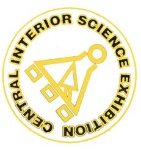   E-mail this form to Mrs. A. Corbin, Chair, CISE (acorbin@sd57.bc.ca)    or FAX to 250-962-9512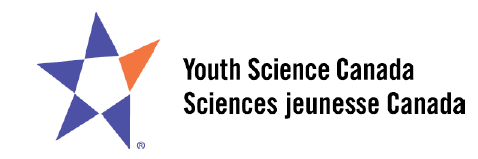 Insert your Title Here:____________________________________Student Researchers and Advisors:Data Collection:   Start  Date:	End Date:Location where the data will be collected:Purpose/Description of project: Animals:The Three R’s:Risks (Mention possibility of allergic reaction, if this exists.):  What are the Potential Benefits?Is this a continuation of a previous project?Projects Involving AnimalsInstructionsIf your project involves vertebrate animals or cephalopods, you must prepare this Research Plan. This form must be reviewed by at least one person knowledgeable about ethics, preferably a member of the Regional Science Fair Ethics Committee, who will review it to ensure that it complies with the policies of Youth Science Canada. The RSF Ethics Committee (but not the student) may submit complex projects to the National Ethics Committee.  The maximum number of pages allowed is five.Student Researchers and Advisors List the names, contact information, and affiliation of the student researchers, the Adult Supervisor and the Scientific Supervisor.Data Collection Give the start and end dates of your data collection.
Location Give the location where you will be collecting your data.Purpose The purpose describes the objective of the project, and briefly outlines the literature that has shaped the project proposal. The general procedure to be used in the research is outlined.
Animals  Give both the scientific and popular name of the animal(s) that will be used in your study.How many animals will be used?What observations and/or measurements will be done on the animals?
The Three R’s: Replacement, Reduction and Refinement. Explain how you have used these principles in the design of your research protocol.Risks  What Are the Potential Risks? A complete and clear description of all known or anticipated risks must be given.What are the Potential Benefits? All studies must have some benefit in order to justify their conduct. Thus, a description of known and/or potential benefits to the animals and/or society is required.Is this a continuation of a previous Project?  If so, give a brief summary of the previous project.Send this completed form by email to the Chair of the Ethics Committee or other official of your Regional Science Fair.  If you cannot find the right email address from their web page, you can find a contact here:  http://apps.ysf-fsj.ca/fairlocator/FirstLastPhoneEmailSchool/CompanyStudent 1Student 2Adult SupervisorScientific Supervisor